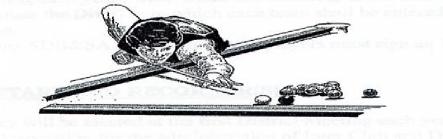 SHOALHAVEN DISTRICT BILLIARDS & SNOOKER ASSOCIATIONSECRETARY: Bernie GartnerPh: 0410 824 765Email: bergar003@gmail.com Minutes of the district meeting held Thursday 5th Dec 2019 at 
Ex-Servo’s Club Meeting opened 7.10pm CHAIRMAN: Terry Wynn – (President) Ph: Mob: 0411 471 707 
APOLOGIES:  Mal DavisCOMMITTEE IN ATTENDANCE:  Terry Wynn (Pres) Dave Fuller (V/Pres) Bernie Gartner (Sect) Sue Davis (Treasurer)DELEGATES IN ATTENDANCE: BBC:	Sue DavisExsvc: Terry Wynn, Bernie Gartner, Angela Wright, Mat YoungStgb:	Peter Clark, Dave Hazell, Dave FullerSusx::	NILPREVIOUS MINUTES ACCEPTED AS READ: Moved: Sue Davis	Seconded: Terry Wynn 
BUSINESS ARISING FROM PREVIOUS MINUTES: Sue Davis advised that the invoice for GDay Aust has been paid. Also, the costs for the Presentation Night has been paid.CORRESPONDANCE:  IN: NilOUT: NilTREASURERS REPORT: Current Bank Balance: - $4,299.05Moved: Sue Davis	Seconded: Terry Wynn 
BUSINESS ARISING FROM TREASURERS REPORT: Sue advised that there will be a further $220.00 that will need to be banked from the Memorial Trophy event.RECORDERS REPORT All results are on the web site. 
MATCH SECRETARY REPORTNilGENERAL BUSINES Bernie advised that he will not be standing for the Secretary position next year.The Presentation night was a good success with great attendances from all clubs.Dave Fuller advised that the handicap system will be looked at in the new year especially if B & C grades are combined again.Terry Wynn advised that next year there will be a $50.00 fine issued to clubs that are not represented at any District meeting and not having submitted an apology prior to the meeting commencing, as per the Constitution.AGM – As there were not enough members in attendance tonight the AGM has been deferred till the 6th February, 2020 when all Committee positions will become vacant, those wishing to stand will need to be in attendance on the night and submit a nomination form. If there is no new Committee elected then there will be no Association and the competition will not be able to continue.District Meeting after the AGM on the 6th February, 2020 - At this meeting can all delegates please bring along numbers of players and teams as there will be only 6 weeks before the competition begins..Meeting closed 7.55pmNext meetingAGM/DistrictThursday 6th Feb at EXSVC 7PM